NEVADA MEDICAID - Adult Day Health CareAdult Day Health Care is a medical service that is provided to people in a community-based setting.  Services include medical and social services that are delivered on a regular schedule to help people to stay living in their homes and out of an institution or nursing home.   Adults 18 years and older.Must be eligible for Nevada Medicaid and must meet eligibilty requirements based on an assesment and medical evaluation.Nursing services for giving medications and medical treatments. Nurses may do assessments, plan care and provide direct supervision to meet a person's medical needs. Restorative therapy and training in Activities of Daily Living like bathing, dressing and grooming to help people maintain their highest level of functioning. Meals may be provided for part of the day. Nutritional assessment and planning may be included. Social and recreational activities to enhance a person's quality of lifeTransportation to and from the facility may be provided.   Policies and procedure are outlined in Medicaid Services Manual Chapter 1800.  http://dhcfp.nv.gov/Resources/AdminSupport/Manuals/MSM/C1800/Chapter1800 Applicants can locate any Adult Day Health Care facility to begin the application process.    Last Updated: 6/7/16 GB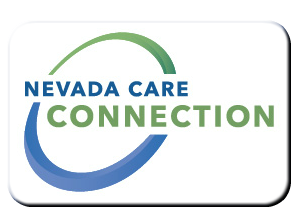 PurposeTarget PopulationEligibilityServicesProgram Policies and ProceduresHow to ApplyFor InformationFor InformationDivison of Health Care Financing and Policy (Nevada Medicaid)Carson City1100 E. William Street, Carson City, NV 89701(775) 684-3600Las Vegas1210 So. Valley View Blvd Suite #104, Las Vegas, NV 89102(702) 668-4200WebsiteWebsiteDivision of Health Care Financing and Policy - Nevada Medicaid:www.dhcfp.nv.gov 